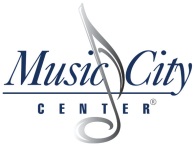 Exhibit BCost Criteria FormThe fee proposal should be presented in a table using the following format:Cost Data Worksheet Cost Data Worksheet Music City Center Operable Wall Maintenance ServicesMusic City Center Operable Wall Maintenance ServicesMusic City Center Operable Wall Maintenance ServicesMusic City Center Operable Wall Maintenance ServicesAnnual CostAnnual CostAnnual Preventative MaintenanceHourly RatesHourly Rates General Labor Rate